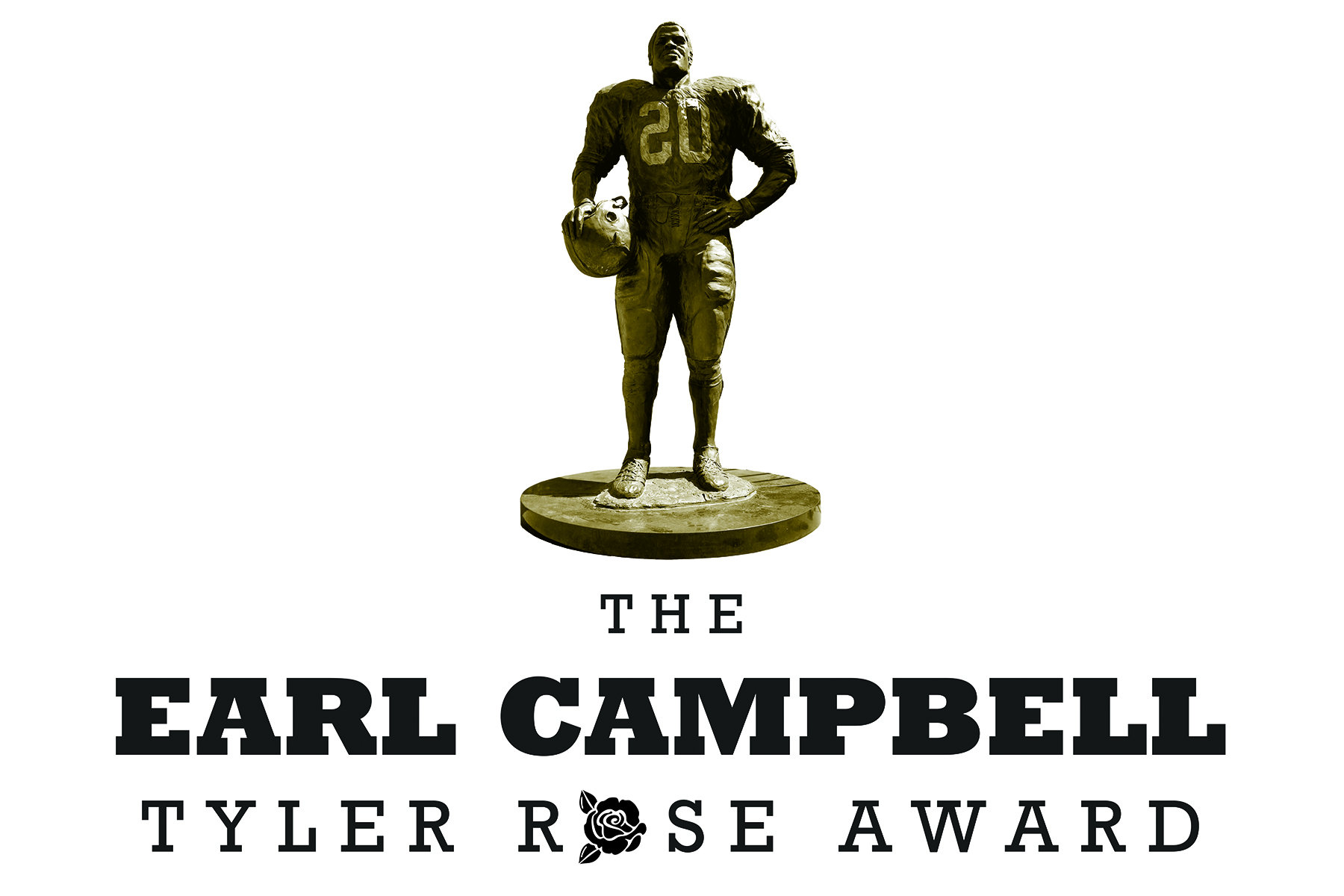 NEWS RELEASEDecember 9, 2013					Contact Information:Cindy Smoak							Phone: 903-592-1661 x237							Fax: (903) 592-1268Email: csmoak@tylertexas.comFOR IMMEDIATE RELEASE			Tyler Announces The Earl Campbell Tyler Rose Award Finalists TYLER, Texas – The Earl Campbell Tyler Rose Award today announced five finalists for the inaugural year of the award.  Finalists:Jace Amaro, Texas Tech, Tight End, Junior – San Antonio, TX (MacArthur HS) Mike Evans, Texas A&M, Wide Receiver, Sophomore – Galveston, TX (Ball HS)James Franklin, Missouri, Quarterback, Senior – Corinth, TX (Lake Dallas, HS)Johnny Manziel, Texas A&M, Quarterback, Sophomore – Kerrville, TX (Tivy HS) Bryce Petty, Baylor, Quarterback, Junior – Midlothian, HS (Midlothian HS)The winner will be announced at the award banquet in Tyler, Texas on January 10, 2014.  Thank you to the award sponsors:  City of Tyler, American State Bank, Harold Beaird, Brookshires, Citizen’s 1st Bank, Clements Fluids Management, Kitchens Unique, R. W. Fair Foundation, Patterson Commercial Property Group, Southside Bank, Tyler Morning Telegraph, Chesley and Ted W. Walters, Austin Bank, Senator Kevin P. Eltife, Suddenlink Communications, Texas Spine and Joint, Trinity Mother Frances Health Systems, Cavender’s, Hibbs, Hallmark & Co., Kiepersol Enterprises, Prothro, Wilhelmi & Co., Texas College, Tyler Junior College, and University of Texas at Tyler.  YOU CAN VOTE FOR YOUR FAVORITE FINALIST FOR THE EARL CAMPBELL TYLER ROSE AWARD AT WWW.EARLCAMPBELLAWARD.COM.  ONE VOTE DAILY.THE EARL CAMPBELL TYLER ROSE AWARDThe Earl Campbell Tyler Rose Award, announced in 2012 by the Tyler Chamber and SPORTyler, recognizes the top offensive player in Division 1 football who also exhibits the enduring characteristics that define Earl Campbell: integrity, performance, teamwork, sportsmanship, drive, community, and tenacity; specifically tenacity to persist and determination to overcome adversity and injury in pursuit of reaching goals. In addition, the nominee must meet one or more of the following criteria: born in Texas and/or graduated from a Texas High School and/or played at a Texas-based junior college or four year D1 Texas college.  For more information about The Earl Campbell Tyler Rose Award go to www.earlcampbellaward.com or contact Cindy Smoak, SPORTyler, Tyler Area Chamber of Commerce: csmoak@tylertexas.com or 903-592-1661, extension 237. Get the most up-to-date information by following us on social media at twitter.com/campbellaward or facebook.com/campbellaward.-30-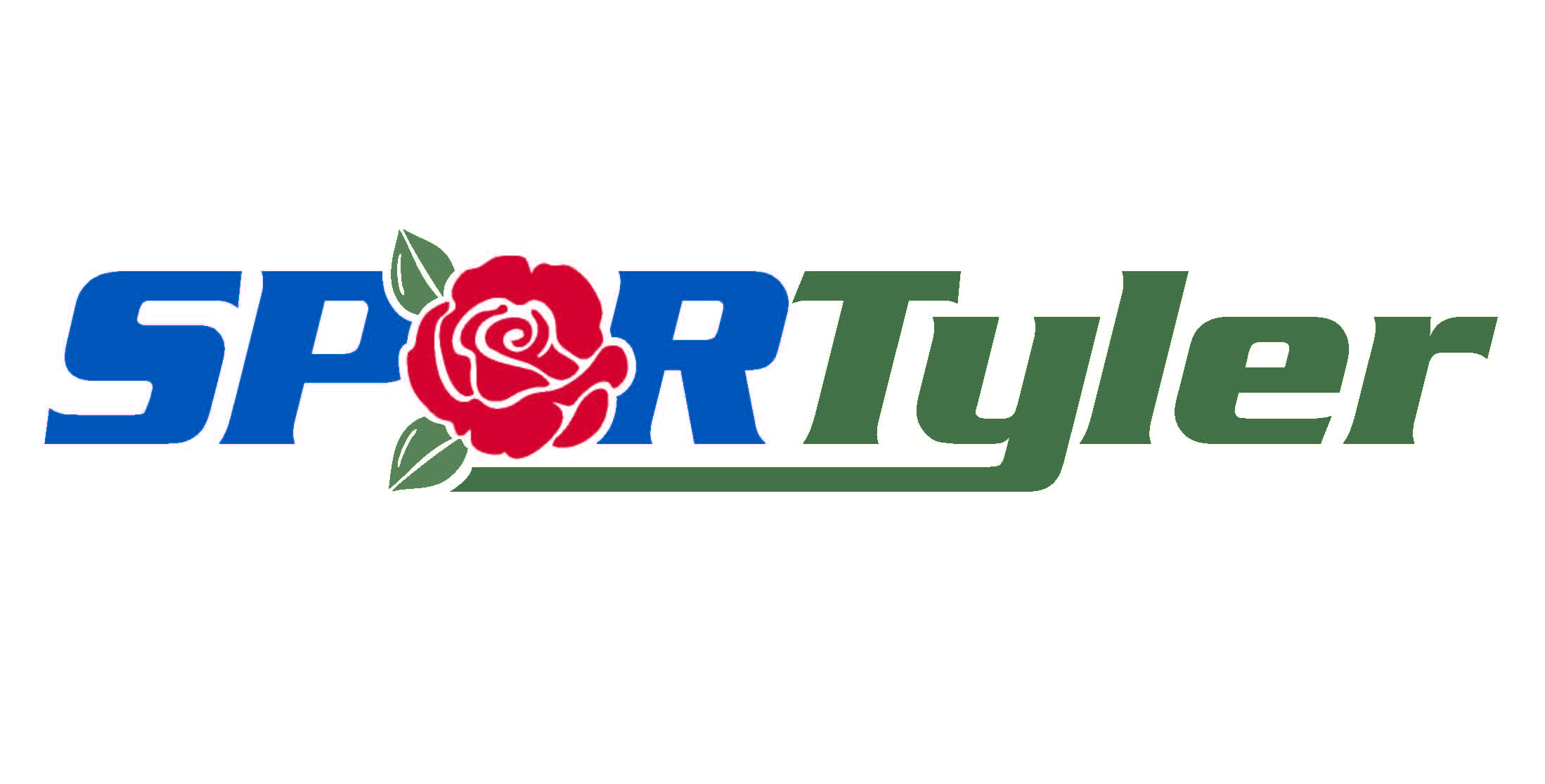 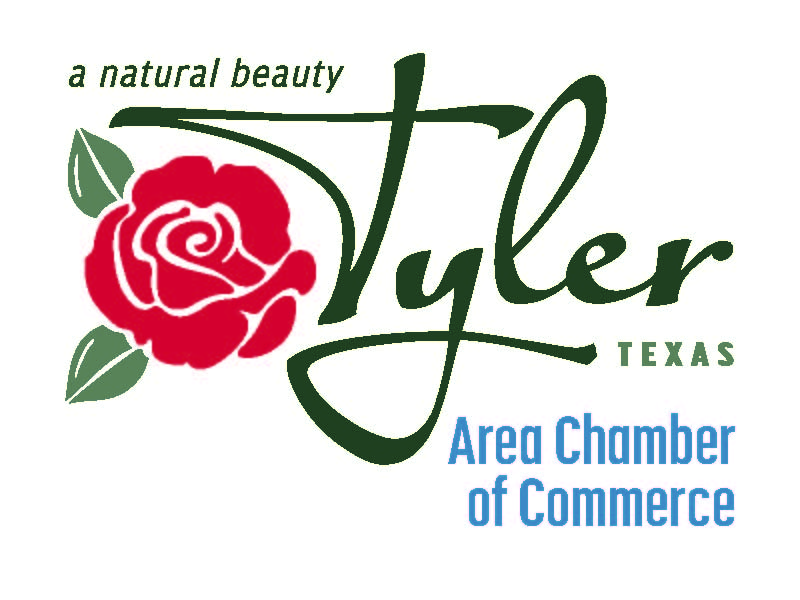 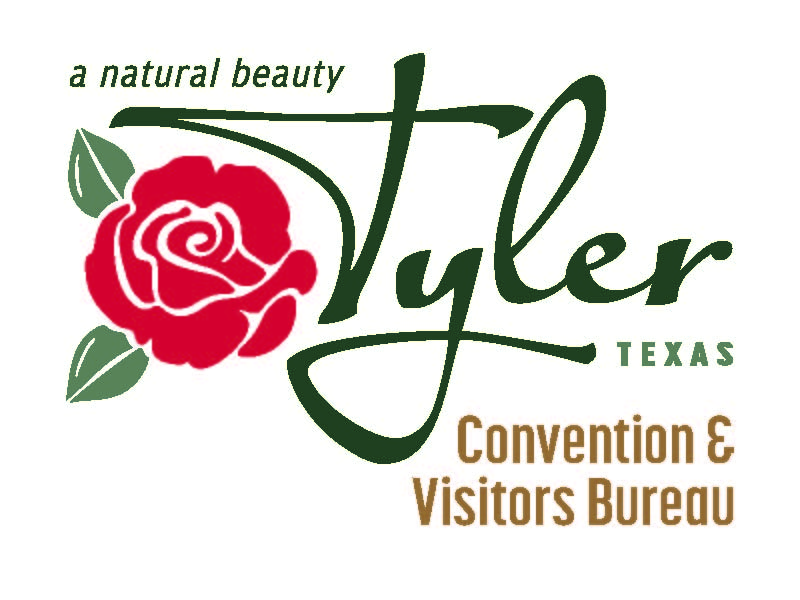 